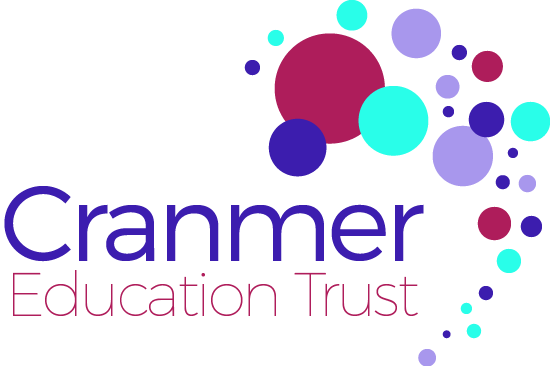 DirectorPosition in SchoolBusiness and pecuniary interests including governance roles in other educational institutions – Academic Year 2018-19Rachel RossHeadteacherHusband owns company Learn2Soar Limited since 2003Julie HollisCET CEO and Interim Board GovernorNoneRev David Woodall(CHAIR)Interim Board GovernorGovernor East Crompton St James Primary School since January 2017 Doveshell Foundation.Mary TomlinsonInterim Board GovernorNone.Hazel GlosterInterim Board GovernorUniversity of Chester Academy Trust since September 2014Allison AshInterim Board GovernorNone.Ruth MintonInterim Board GovernorNone.Mrs J Abbott(Appointed 1st September 2018)Interim Board GovernorChair of Governors at St John’s CE Primary School, Thornham, Rochdale since November 2012.  Governor at Middleton Technology School since 2008. Education Advisor at Manchester Diocese since 2011. Pre-school Management Committee Member of Gravehole Methodist Church, Red Robin Pre-School since 2009.Thomas Keeley(Appointed 1st April 2019)Interim Board GovernorNoneAndrea Hagi-Savva(Appointed 24th July 2019)Interim Board GovernorNone